美容に健康にダンス始めてみませんか？　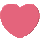 指導 岩村信子先生初　心　者　大　歓　迎　！！「三和クリスタルダンスサークル」曜　日　・・　(毎週火曜日)時　間　・・　午後7：00～9：30場　所　・・　三和環境改善センター会　費　・・　4,000円/月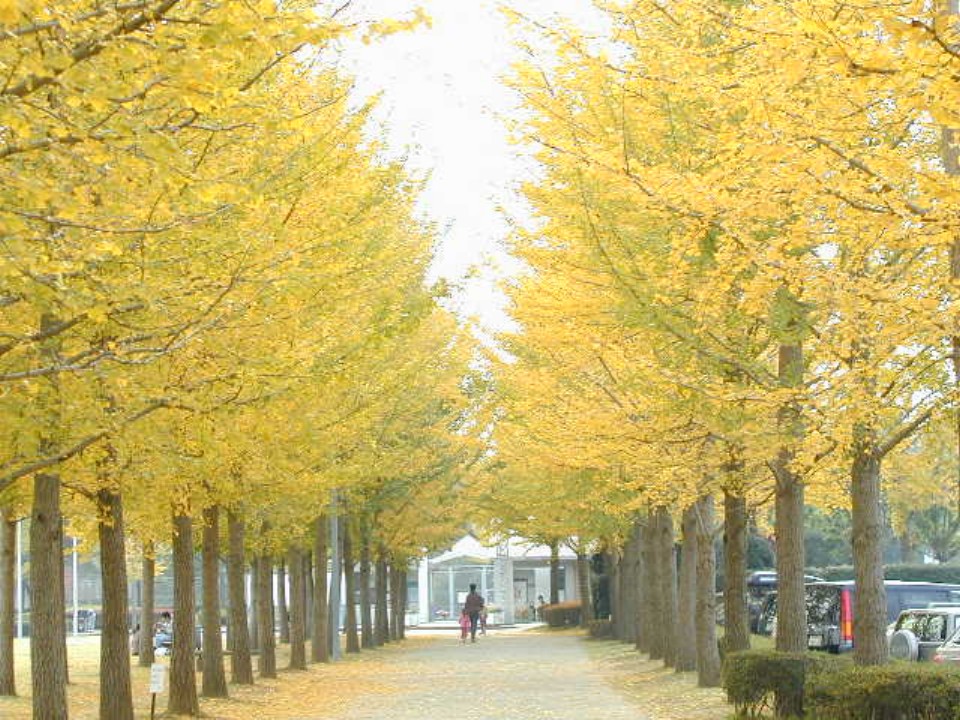 お問い合わせ・・・090-3342-6656　初見Sanwa  Crystal  Dance  Circle毎週レッスン・・時々　ダンスホール「ミカド」出張・・パーティー等にも参加！！年一回　フォーメーション等、クリスタルグループの発表会参加三和クリスタルダンスサークル